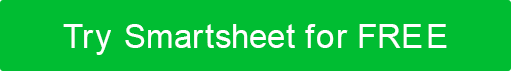 PLAN DE MARKETING INMOBILIARIO MARKETING PLANNOMBRE DE LA EMPRESADirección de la calleCiudad, Estado y Zipwebaddress.comVersión 0.0.000/00/0000tabla de contenidos1.RESUMEN	 DEL 	NEGOCIO31.1FUNDA	 	31.2MISIÓN3		1.3VISIÓN3		1.4NUESTRO	 EQUIPO3	2.ANÁLISIS 	SITUACIONAL3	2.1ANÁLISIS	 DE TEJIDOS3	2.2ANÁLISIS 	DAFO DEL COMPETIDOR3	2.3SEMPEÑO 	DEL COMPETIDOR3	2.4ESTRATEGIA 	DE MARKETING DEL COMPETIDOR3	3.OBJETIVOS3		3.1OBJETIVOS	 DEL 	NEGOCIO33.2OBJETIVOS 	ESTRATÉGICOS3	3.3OBJETIVOS	 TÁCTICOS3	3.4OBJETIVOS 	DE COMUNICACIÓN3	4.CLIENTE	 OBJETIVO3	4.1TIPO 	DE CLIENTE3	4.2DEMOGRAFÍA3		4.3PSICOGRÁFICA3		4.4PUNTOS 	DE LA PINTURA3	4.5PERSONA	 COMPRADOR3	5.ESTRATEGIA	 DE 	MARKETING35.1PROPUESTA 	DE VENTA ÚNICA (USP)	35.2PRINCIPIA	 COMPETITIVA 	SOSTENIBLE35.3CANALES 	DE COMERCIALIZACIÓN3	5.4PRESUPUESTARIO3		6.PLAN 	DE ACCIÓN3	7.NORMAS 	DE RENDIMIENTO Y MÉTODOS DE MEDICIÓN3	7.1NORMAS 	DE RENDIMIENTO3	7.2MARCAS3		7.3MÉTODOS 	DE MEDICIÓN3	8.RESUMEN 	FINANCIERO3	8.1PRESIONES	 FINANCIERAS3	8.2ESTADOS 	FINANCIEROS3	8.2.1DECLARACIÓN	 DE INGRESOS3	8.2.2PROYECCIÓN 	DE FLUJO EN EFECTIVO3	8.2.3BALANCETA3		9.APÉNDICE3		9.1RESULTADOS 	DE LA INVESTIGACIÓN3	9.2ESPECIFICACIONES 	E IMÁGENES DEL PRODUCTO3	RESUMEN DEL NEGOCIOFONDOMISIÓNVISIÓNNUESTRO EQUIPOANÁLISIS SITUACIONALANÁLISIS DAFOANÁLISIS FODA DE LA COMPETENCIARENDIMIENTO DE LA COMPETENCIAESTRATEGIA DE MARKETING DE LA COMPETENCIAMETASOBJETIVOS DE NEGOCIOOBJETIVOS ESTRATÉGICOSGOLES TÁCTICOSOBJETIVOS DE COMUNICACIÓNCLIENTE OBJETIVOTIPO DE CLIENTEDEMOGRAFÍAPSICOGRAFIAPUNTOS DÉBILESBUYER PERSONAESTRATEGIA DE MARKETINGPROPUESTA DE VENTA ÚNICA (USP)VENTAJA COMPETITIVA SOSTENIBLECANALES DE COMERCIALIZACIÓN5.4PRESUPUESTOPLAN DE ACCIÓNESTÁNDARES DE DESEMPEÑO Y MÉTODOS DE MEDICIÓNNORMAS DE ACTUACIÓNREFERENCIAMÉTODOS DE MEDICIÓNRESUMEN FINANCIEROPREVISIONES FINANCIERASESTADOS FINANCIEROSCUENTA DE RESULTADOSPROYECCIÓN DE FLUJO DE CAJABALANCEAPÉNDICERESULTADOS DE LA INVESTIGACIÓNESPECIFICACIONES E IMÁGENES DEL PRODUCTOPREPARADO PORTÍTULOFECHACORREO ELECTRÓNICOCORREO ELECTRÓNICOTELÉFONOAPROBADO PORTÍTULOFECHANOMBREFUNCIÓNFACTORES INTERNOSFACTORES INTERNOSFORTALEZAS (+)DEBILIDADES (-)FACTORES EXTERNOSFACTORES EXTERNOSOPORTUNIDADES (+)AMENAZAS (-)FACTORES INTERNOSFACTORES INTERNOSFORTALEZAS (+)DEBILIDADES (-)FACTORES EXTERNOSFACTORES EXTERNOSOPORTUNIDADES (+)AMENAZAS (-)Comprador de vivienda por primera vezVendedor de viviendasInquilinoOtros (por ejemplo, propiedades de inversión)CANALACCIÓNASIGNADO ACOSTARCATEGORÍADESCRIPCIÓNASIGNADO ACOSTARCATEGORÍAACCIÓNASIGNADO AFECHARENUNCIACualquier artículo, plantilla o información proporcionada por Smartsheet en el sitio web es solo para referencia. Si bien nos esforzamos por mantener la información actualizada y correcta, no hacemos representaciones o garantías de ningún tipo, expresas o implícitas, sobre la integridad, precisión, confiabilidad, idoneidad o disponibilidad con respecto al sitio web o la información, artículos, plantillas o gráficos relacionados contenidos en el sitio web. Por lo tanto, cualquier confianza que deposite en dicha información es estrictamente bajo su propio riesgo.